Fiche de suivi pour les postes de résident avec détachement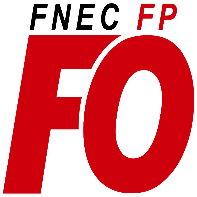 Informations personnellesInformations administrativesCandidaturesFiche à renvoyer à votre syndicat FONom / PrénomAdresse personnelleTéléphone / CourrielSituation maritaleEnfants à chargeÊtes-vous syndiqué(e) à FO ?DisciplineCorps/Grade/ÉchelonDate de titularisationÉtablissement d'exerciceSinon, préciser la situation (disponibilité, arrêt)Dernier avis PPCRRécapitulatif de carrièreDiplômes universitairesExpériences à l’étranger (pays/fonctions/durée)Maîtrise des langues étrangères (cadre européen commun de référence)Langue/niveauCertification complémentaireMaîtrise des TICEFormation continue (année/durée/intitulé)VœuxN° 1 :	N° 2 :	N° 3 :N° 4 :N° 5 :N° 6 :Conjoint candidat à un poste de résident ?N° 1 :	N° 2 :	N° 3 :N° 4 :N° 5 :N° 6 :